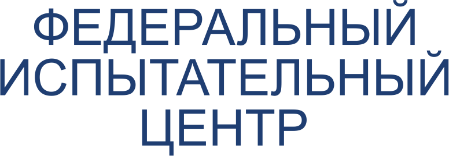 Заявка на участие в работе Центра развития высокотехнологичногооборудования на базе ПАО «ФИЦ»Заявка на участие в работе Центра развития высокотехнологичногооборудования на базе ПАО «ФИЦ»Для юридических лицДля юридических лицНазвание организацииДля физических лицДля физических лицФИО Контактные данные Контактные данные ФИОКонтактные данные Контактные данные Тел.(раб.)Контактные данные Контактные данные Тел. (моб.)Контактные данные Контактные данные E-mailКонтактные данные Контактные данные Web-сайт (при наличии)Как вы готовы участвовать в работе Центра Я могу предложитьМне необходимы ресурсыПроизводственные ресурсы (площадка для проведения исследований, тестирования продукции и т.д.)Опишите производственные возможности, которыми вы обладаете Опишите, какие производственные ресурсы вам необходимы Кадровые ресурсы (штат технического персонала, специалистов-консультантов, ученых и т.д.)Опишите кадровые возможности, которыми вы обладаетеОпишите, какие кадровые ресурсы вам необходимы Научный потенциал (сотрудничество с ведущими вузами России, НИИ и др.) Опишите, какими возможностями в научно-технической сфере вы обладаетеОпишите, какие ресурсы в научно-технической сфере вам необходимыИдея/разработка, для реализации которой требуются ресурсы Опишите кратко идею вашей разработки высокотехнологичного оборудованияОпишите, какие ресурсы для реализации идеи вам необходимы (если не указали их выше)Инвестиционные возможности (готовность участвовать в финансировании разработок высокотехнологичного оборудования)Опишите кратко ваш опыт в качестве инвестора (при наличии)Укажите примерный объем инвестиций, необходимый для реализации идеи Опыт участия в консорциумах, кластерах, индустриальных паркахОпыт участия в консорциумах, кластерах, индустриальных паркахОпишите кратко ваш опытОтправить заявку на адрес info@ftc-energo.ru   Отправить заявку на адрес info@ftc-energo.ru   Отправить заявку на адрес info@ftc-energo.ru   